ARM-LWR-466 rev 7/14ARM-LWR-466 rev 7/14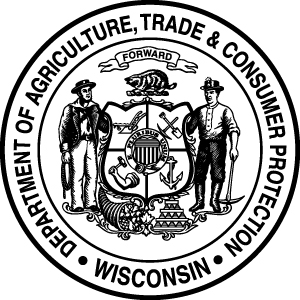 Wisconsin Department of Agriculture, Trade and Consumer ProtectionDivision of Agricultural Resource Management PO Box 8911,   Madison, WI 53708-8911Phone: (608) 224-4622   Fax (608) 224-4615Certificate of Compliance with Soil & Water Conservation Standards(Farmland Preservation Program, ss. 91.80 and 91.82, Wis. Stats.)  Certificate of Compliance with Soil & Water Conservation Standards(Farmland Preservation Program, ss. 91.80 and 91.82, Wis. Stats.)  Landowner Information Landowner Information (To be completed by landowner)(To be completed by landowner)(To be completed by landowner)To claim the farmland preservation tax credit under subch. IX of ch. 71, Stats, this completed certificate of compliance must be submitted with your tax return filed with the Wisconsin Department of Revenue, beginning in tax year 2010 if you did not claim a tax credit for the preceding year. To claim the farmland preservation tax credit under subch. IX of ch. 71, Stats, this completed certificate of compliance must be submitted with your tax return filed with the Wisconsin Department of Revenue, beginning in tax year 2010 if you did not claim a tax credit for the preceding year. To claim the farmland preservation tax credit under subch. IX of ch. 71, Stats, this completed certificate of compliance must be submitted with your tax return filed with the Wisconsin Department of Revenue, beginning in tax year 2010 if you did not claim a tax credit for the preceding year. To claim the farmland preservation tax credit under subch. IX of ch. 71, Stats, this completed certificate of compliance must be submitted with your tax return filed with the Wisconsin Department of Revenue, beginning in tax year 2010 if you did not claim a tax credit for the preceding year. To claim the farmland preservation tax credit under subch. IX of ch. 71, Stats, this completed certificate of compliance must be submitted with your tax return filed with the Wisconsin Department of Revenue, beginning in tax year 2010 if you did not claim a tax credit for the preceding year. LANDOWNER(S) LANDOWNER(S) LANDOWNER(S) LANDOWNER(S) LANDOWNER(S) STREET ADDRESSSTREET ADDRESSSTREET ADDRESSSTREET ADDRESSSTREET ADDRESSCITYCITYCITYSTATEZIPPHONE: (   )     -     E-MAILE-MAILE-MAILE-MAIL-Enter Property Information on Reverse--Enter Property Information on Reverse--Enter Property Information on Reverse--Enter Property Information on Reverse--Enter Property Information on Reverse-Certification(To be completed by the county land conservation committee) (To be completed by the county land conservation committee) (To be completed by the county land conservation committee) (To be completed by the county land conservation committee) (To be completed by the county land conservation committee) (To be completed by the county land conservation committee) (To be completed by the county land conservation committee) The undersigned, on behalf of theThe undersigned, on behalf of theCounty Land Conservation Committee, herebyCounty Land Conservation Committee, herebyCounty Land Conservation Committee, herebycertifies that the land identified on this form is a part of a farm, all of which is in compliance with soil and water conservation standards under s. 91.80, Wis. Stats.  certifies that the land identified on this form is a part of a farm, all of which is in compliance with soil and water conservation standards under s. 91.80, Wis. Stats.  certifies that the land identified on this form is a part of a farm, all of which is in compliance with soil and water conservation standards under s. 91.80, Wis. Stats.  certifies that the land identified on this form is a part of a farm, all of which is in compliance with soil and water conservation standards under s. 91.80, Wis. Stats.  certifies that the land identified on this form is a part of a farm, all of which is in compliance with soil and water conservation standards under s. 91.80, Wis. Stats.  certifies that the land identified on this form is a part of a farm, all of which is in compliance with soil and water conservation standards under s. 91.80, Wis. Stats.  certifies that the land identified on this form is a part of a farm, all of which is in compliance with soil and water conservation standards under s. 91.80, Wis. Stats.  certifies that the land identified on this form is a part of a farm, all of which is in compliance with soil and water conservation standards under s. 91.80, Wis. Stats.  Certification based upon:Certification based upon:Certification based upon:Certification based upon:Certification based upon:Certification based upon:Certification based upon:Certification based upon: Farm Inspection  Farm Inspection  Farm Inspection Date of Inspection:      Date of Inspection:      Date of Inspection:      Date of Inspection:      Date of Inspection:       Other Demonstration of Compliance  Other Demonstration of Compliance  Other Demonstration of Compliance Explanation:      Explanation:      Explanation:      Explanation:      Explanation:      Applicable Year:      Applicable Year:      Applicable Year:      Applicable Year:      Applicable Year:      Applicable Year:      Applicable Year:      Applicable Year:      AUTHORIZED SIGNATURE	AUTHORIZED SIGNATURE	AUTHORIZED SIGNATURE	AUTHORIZED SIGNATURE	AUTHORIZED SIGNATURE	AUTHORIZED SIGNATURE	DATE 	DATE 	PRINTED NAME AND TITLE PRINTED NAME AND TITLE PRINTED NAME AND TITLE PRINTED NAME AND TITLE PRINTED NAME AND TITLE PRINTED NAME AND TITLE PHONE (   )     -     PHONE (   )     -     STREET ADDRESSSTREET ADDRESSSTREET ADDRESSSTREET ADDRESSSTREET ADDRESSSTREET ADDRESSSTREET ADDRESSSTREET ADDRESSCITYCITYCITYCITYSTATESTATESTATEZIPProperty Location(To be completed by landowner)Please complete the table for all parcels under common ownership regardless of whether you are eligible to claim the farmland preservation tax credit on all parcels. Contact your local zoning authority to confirm whether your land is located in a farmland preservation zoning district (FP district). Contact your county conservation department to confirm whether you have a farmland preservation agreement (FP agreement).  Attach additional sheets if necessary.Please complete the table for all parcels under common ownership regardless of whether you are eligible to claim the farmland preservation tax credit on all parcels. Contact your local zoning authority to confirm whether your land is located in a farmland preservation zoning district (FP district). Contact your county conservation department to confirm whether you have a farmland preservation agreement (FP agreement).  Attach additional sheets if necessary.TownshipRangeSectionTown, Village, City Parcel Tax ID #Total Acres in ParcelTotal Acres in ParcelEligible AcresEligible AcresEligible AcresEligible AcresTownshipRangeSectionTown, Village, City Parcel Tax ID #Total Acres in ParcelTotal Acres in ParcelTotal acres of parcel subject to FP Agreement and located in a FP DistrictTotal acres of parcel located in FP DistrictTotal acres of parcel covered by FP AgreementTotal acres of parcel covered by FP Agreement(Total number of eligible acres for which credit is claimed:) (Total number of eligible acres for which credit is claimed:) (Total number of eligible acres for which credit is claimed:) (Total number of eligible acres for which credit is claimed:) (Total number of eligible acres for which credit is claimed:) (Total number of eligible acres for which credit is claimed:) 